Circle the letter of the correct response(s).__________ capacitors must be forward biased to avoid overheating which can cause them to burst?Ceramic ElectrolyticVariableFilterA ___________ is a semiconductor device that can be used as an “electrical switch” or as an amplifier.TransistorLEDRelayCapacitorInductorTransistors can be used to have a small current control a larger current.TrueFalseIn a _____________ relay, the contacts are closed when no current is passed through the coil and passing a current through the coil causes the contacts to open.Normally openNormally closedConsistently openConsistently closedMainly closedThe amount of current that can pass through the contact leads without damaging the relay is called the:Coil voltageContact currentCoil currentContact outputContact coefficientWhy are flyback diodes used in a circuit?To provide more current to the coil.To hold the contacts in the ON state.Relays will not work without them.To help protect circuit elements from induced current.Both b and cGeneral purpose diodes are designed to allow current to flow in one direction and block the flow of current in the opposite direction.TrueFalseA component that has the ability to store electrical charge is a/an:ResistorInductorDiodeCapacitorTransistorAnaolgRead returns a value of 762 from a voltage divider wired between 5V and ground. What is the voltage measured?1.4V2.6V3.7V4.1VElectric capacitance is measured in:OhmsFaradsVoltsHenrysFluxThe working voltage indicates the maximum allowable voltage that may be applied to the capacitor without damaging it.TrueFalseWhat factors affect capacitance in a parallel plate capacitor? (circle all that apply)Plate areaDistance between platesDielectric material between platesApplied voltageApplied currentAll of the above None of the aboveThe higher the dielectric constant, the more capacitance.TrueFalseIn and RC circuit, as capacitance ___________, discharge time increases.DecreasesIncreasesRemains constantOn a capacitor charge plot, once the voltage reaches ____% of the entire charged voltage, the amount of time that has elapsed is equal to the time constant.5.5%10.2%63.2%75.4%80.0%100%The value of a process variable (e.g. temperature, pressure, depth, rpm…) that a process control system attempts to maintain is called the _______________________ .A device that can store electrical energy in a magnetic field is a/an _________.CapacitorTransistorInductorResistorDiodeIf a constant DC current is flowing through an RL circuit, the voltage drop across the resistor will __________.Decrease over timeRemain constantIncrease over time.Be zero.Factors that influence inductance of an inductor are _______. (circle all that apply)Number of turns of coil wireSpacing of coil windingsCoil wire insulation materialCross-sectional area of the corePermeability of the coreConstructed Response: (Formulas are on the bottom of page 3)Determine the amount of charge stored on either plate of a capacitor, 4.0 x 10-6 F, when connected across an 18 volt battery.A parallel plate capacitor is constructed of metal plates, each with an area of 0.7 m2. The capacitance is 9.876 nF (). Determine the plate separation distance, if teflon (permittivity of 2.1) is used as the dielectric.What is the capacitance in an RC circuit if 𝝉=2.4s and R= 1kΩ?Constructed Response: (Formulas are on the bottom of page)Name the following components from their schematic symbols. Be specific: 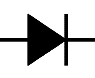 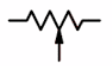 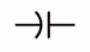 	_________________________		_________________________		__________________________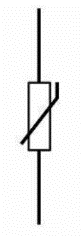 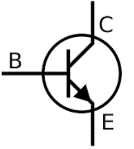 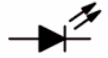 	_________________________		_________________________		__________________________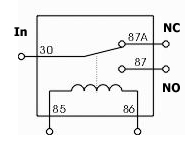 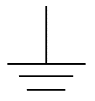 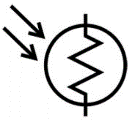 	_________________________		_________________________		__________________________ _________________________		_________________________		__________________________Wire this circuit on a breadboard.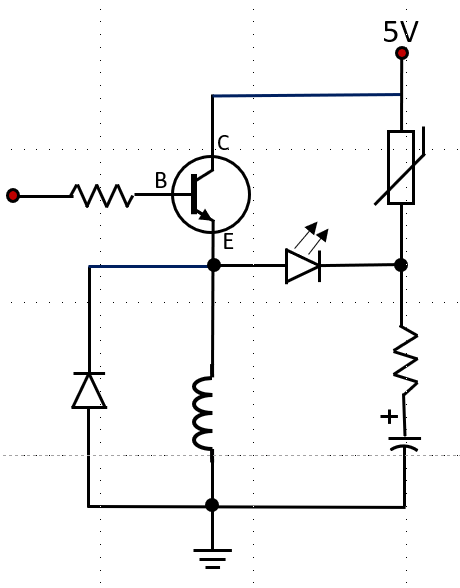 